                                                              9 МАЯ 2022 год                                             Старшая и подготовительная группы                                             Музыкально – тематическое занятие.                          «Мы помнить должны»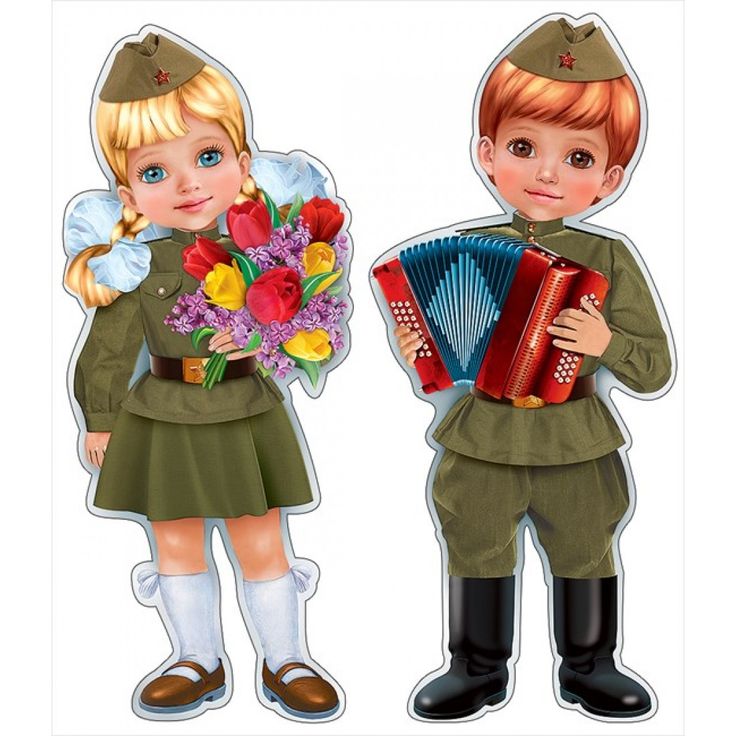        Цель: Воспитывать у детей, чувство патриотизма и любви к своей Родине.                  Закрепление представления о празднике «День Победы».    Задачи: Развивать духовно – нравственный и интеллектуальный потенциал                    художественно – эстетическими средствами, музыкальной культурой.     Атрибуты: Цветы, флаги, портреты солдат, письмо с фронта,                          палочки «регулировщика, видео ролики, глобус.                         Тематическое оформление музыкального зала.    Ход занятия:МУЗЫКА вход детей «День Победы» 1(+)                 1. Маршем входят 6 – 7 лет, занимают места – сели, на стульях «палочки»                 2. С флажками и цветами 5 – 6 лет построение в 2 колонны                 3.  Трое ребят 6 – 7 лет с глобусом стоят между колонами 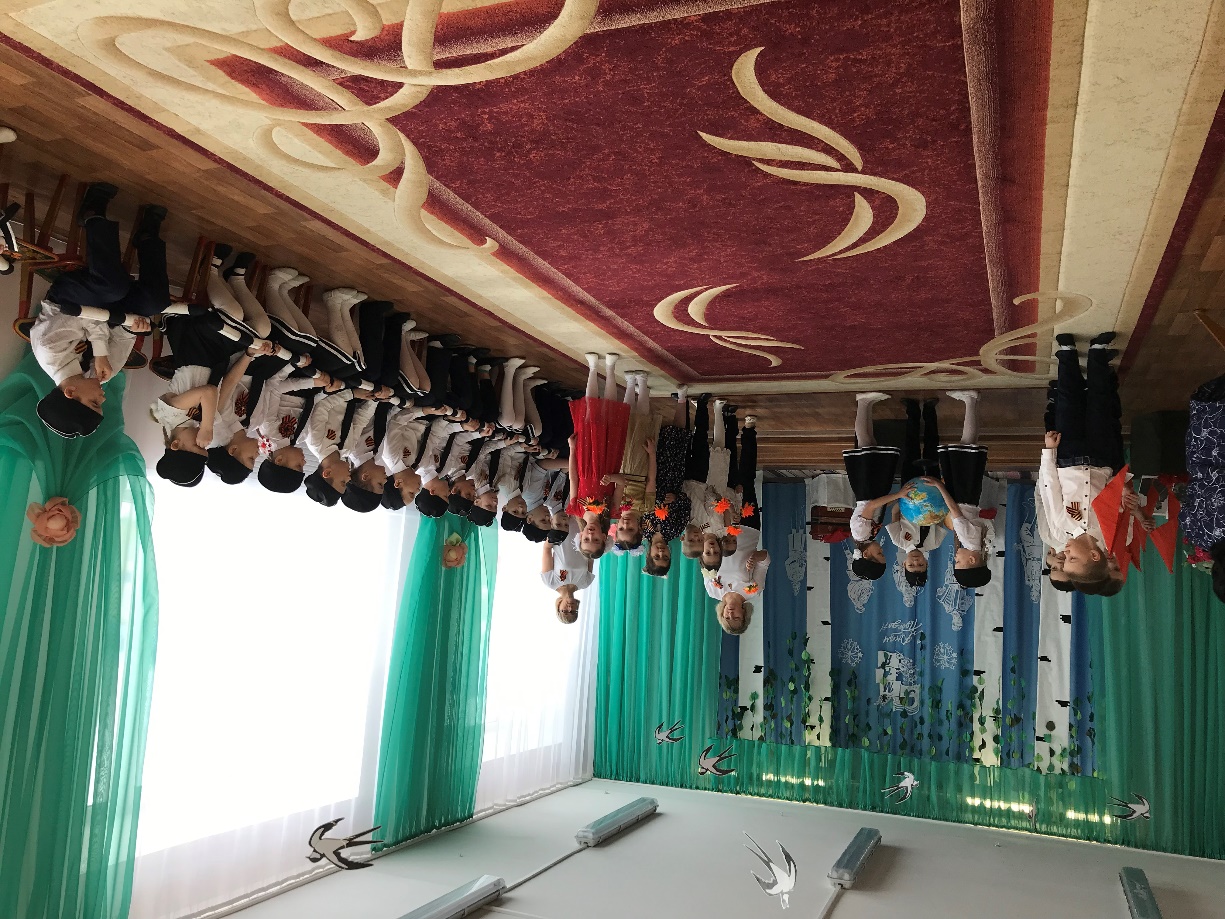           СТИХ 6 -7 лет 1. Нам нужен Мир на голубой планете!                                         Его хотят и взрослые и дети.                                         Им хочется проснувшись на рассвете,                                         Не вспоминать, не думать о войне!                          2.Зачем на Земле эти войны нужны?                             Давайте жить в Мире, в согласье, в любви!                             Пусть солнышко светит и птички поют,                             Пусть светлые дни только радость несут!                                    3.Давайте забудем о зле и войне!                                       И счастливы будем на нашей Земле!          СТИХИ 5 – 6 лет девочка и мальчик стоящие в колоннах первыми                      1.                          ДЕВОЧКА – Майский праздник – День Победы                                                  Отмечает вся страна!                                                  Надевают наши деды боевые ордена!                                                  Их с утра зовёт дорога на торжественный парад!                                                  И задумчиво с порога в след им бабушки глядят!                                                                                                                                                                                                  МАЛЬЧИК – В этот праздник мы чествуем дедов!                                                 Защитивших родную страну!                                                 Подарившим народам Победу!                                                 И вернувшим нам Мир и Весну!        2.МУЗЫКА Упражнение 5 – 6 лет «9 МАЯ» 23 (+)     РЕБЁНОК 5 – 6 лет с письмом – Письмо я старался писать без помарок:                                                             «Пожалуйста, сделайте деду подарок……»                                                             Был долго в пути музыкальный привет.                                                             Но вот подошёл и обнял меня дед –                                                             Пришла к нему в праздник 9 Мая                                                            Любимая песня его фронтовая!      ВЕДУЩИЙ – Эта песня родилась прямо в День Победы!                                9 Мая 1945 года на оживлённом Белинском перекрёстке,                                 движением управляла молодая регулировщица.                                 Вдруг раздался цокот копыт, и на улице появилась конница!                                 Все просто замерли!                                 Среди развалин и покорёженной техники гордо вышагивали                                Донские скакуны!                                 Точным взмахом руки она остановила всё: танки, пехоту, грузовики!                                Она улыбнулась кавалеристу и задорно сказала:                                                     «Эй! Конница!                                                      Давай, не задерживай!»      3.МУЗЫКА упражнение с жезлами «По Берлинской мостовой!» 13(+)       ВЕДУЩИЙ – Много любимых песен было у солдата.                               В минутку отдыха между боем брал солдат гармонь,                               садился у костра и напевал свою любимую песню       4.МУЗЫКА «Катюша» 0(-)                                      Взрослые песня - инсценировка      ВЕДУЩИЙ – Не только песни любимые были у солдат, но и танцы.                               Очень любили они танцевать «Вальс» с медицинскими сестричками.                               Радовали их этим танцем в минуты отдыха между боями.      5. МУЗЫКА «Военный вальс»                    Взрослые приглашают ребёнка на вальс.                                                                                                                                                2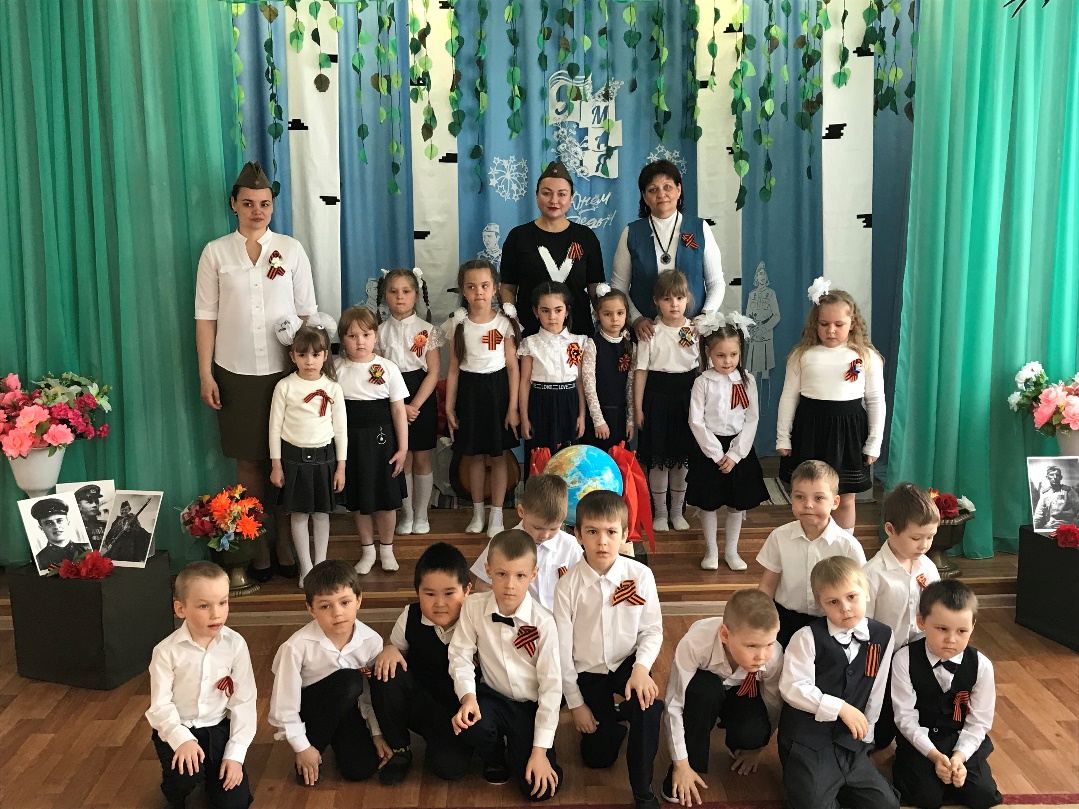       РЕБЁНОК 5 – 6 лет «Что такое День Победы?»                  Что такое День Победы? - Это утренний парад:                                                                Едут танки и ракеты,                                                                Марширует строй солдат.                  Что такое День Победы? - Это праздничный салют:                                                                Фейерверк взлетает в небо,                                                                Рассыпаясь там и тут.                  Что такое День Победы? - Это песни за столом,                                                               Это речи и беседы,                                                               Это дедушкин альбом.                                           Это фрукты и конфеты,                                           Это запахи весны…                                           Что такое День Победы –                                           Это значит – нет войны.                                   (А. Усачёв)6. МУЗЫКА Песня «О МИРЕ» 5 – 6 летВЕДУЩИЙ – стих ребят 5 – 6 лет с портретами «КТО БЫЛ НА ВОЙНЕ?»                                                                     3.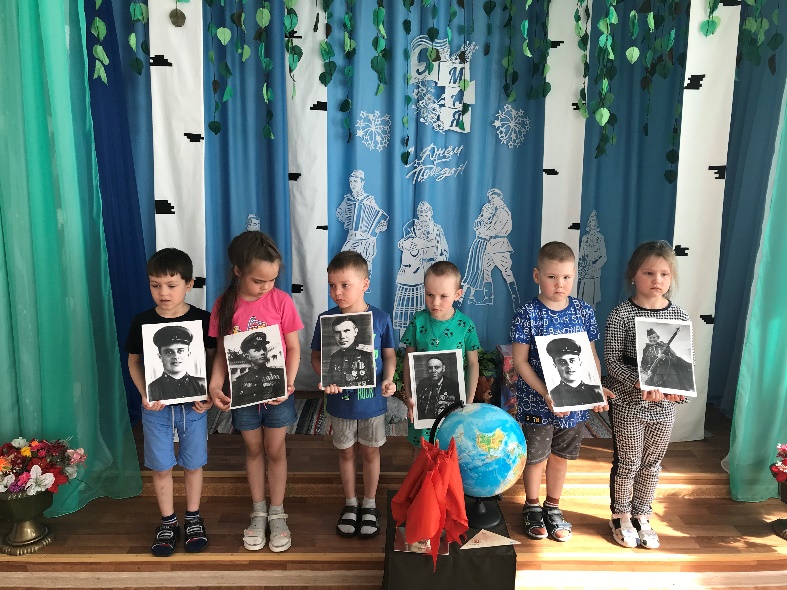 ВЕДУЩИЙ – Портреты покажем и всем вам расскажем кто был на войне…РЕБЁНОК 1 - Прадед Алёша холодной зимой,                          Бился с врагами под самой Москвой!                        2 - Дедушка Лёня, военный пилот,                          В небе водил боевой самолёт!                                    3 - Дедушка Женя десантником был,                         Он вспоминать о войне не любил.                         И отвечал на вопросы мои:                         «Слишком тяжёлые были бои»!                                4 - Бабушка Соня трудилась врачом,                         Жизни спасала бойцам под огнём!                     5 - Прадед Аркадий погиб на войне,                        Родине все послужили вполне!                               6 - Много с войны не вернулось людей,                        Легче ответить, кто не был на ней!   7. МУЗЫКА заставка                                                         Дети убирают портреты                   5 – 6 лет СТИХ - Нет! Заявляем мы войне,                                            Всем злым и чёрным силам!                                            Должна трава зелёной быть,                                            А небо синим, синим!                                         - Скоро вырастем большими                                           Будем РОДИНЕ СЛУЖИТЬ!                                           Мы под звёздами родными                                           Будем дружно вместе жить!8. «ГИМН РОССИИ» Исполняют все.Ольга Константиновна 9. МУЗЫКА «МАРШИРОВКА» 6 – 7 лет Ирина Николаевна, Галина Ивановна 10. ВИДЕО КЛИП «ПАРАД»                                                                   4.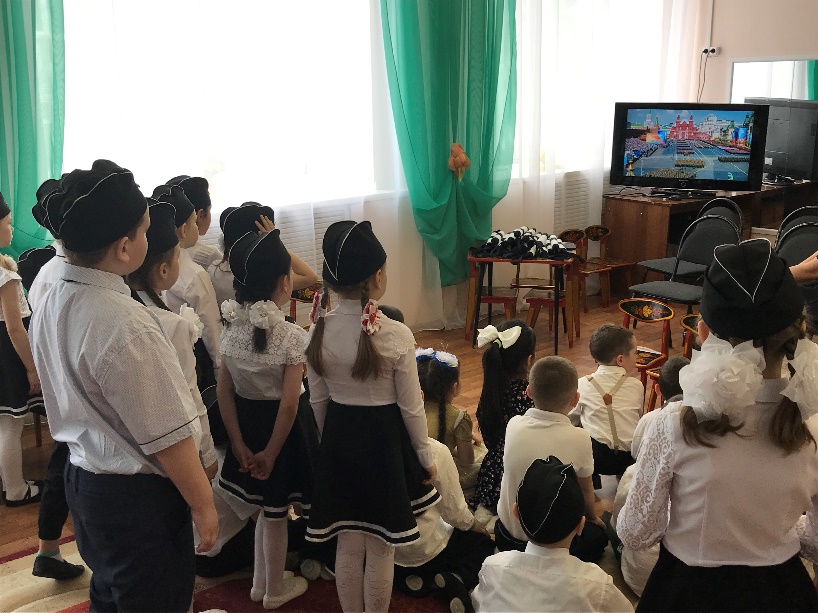 